Переходим по адресу ya.ruВ правом верхнем углу нажимаем «Войти в почту»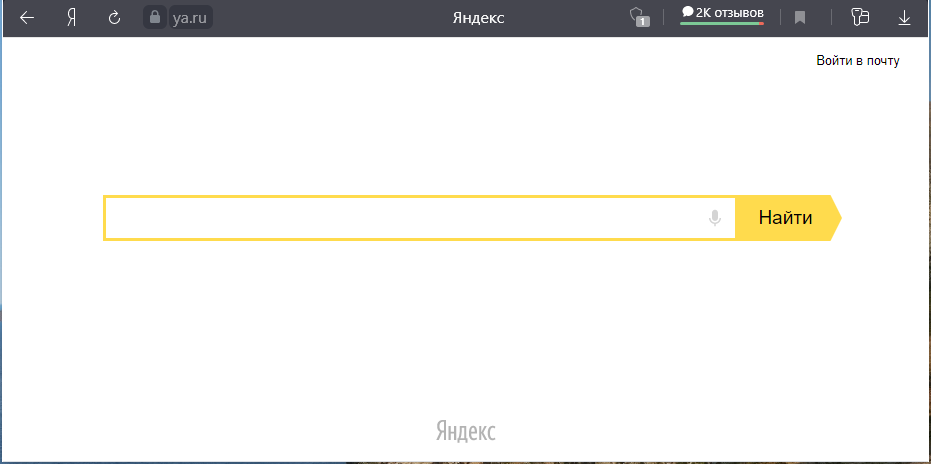 Авторизуемся: Логин: umiic76Пароль: ****** (уточнять у администратора)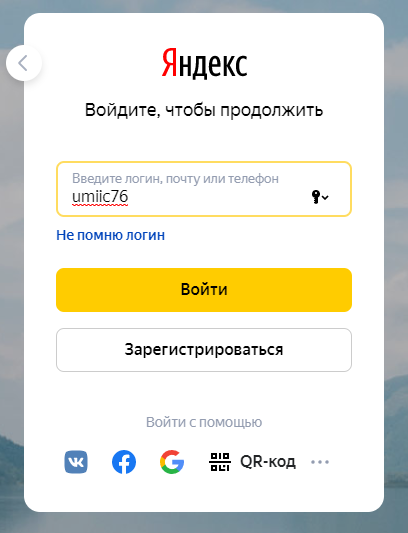 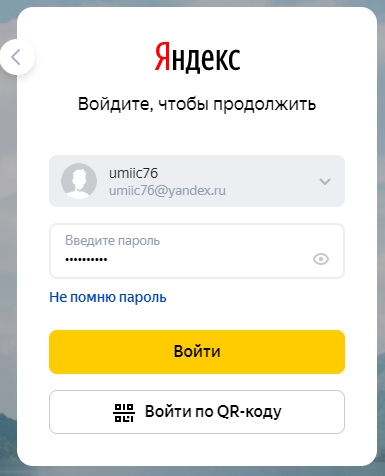 В открывшемся окне на верхней панели нажимаем 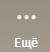 и в появившемся окошке выбираем 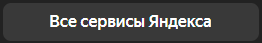 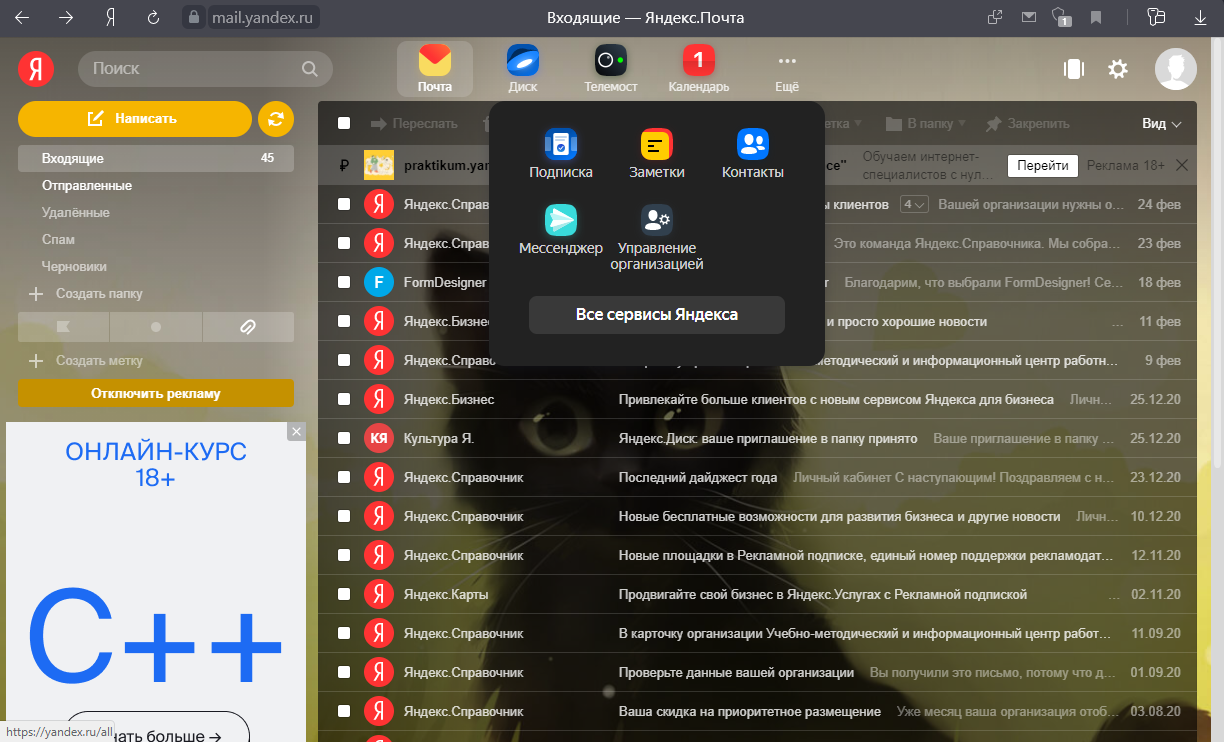 Опускаемся вниз до списка всех сервисов и на букву «Ф» ищем «Формы»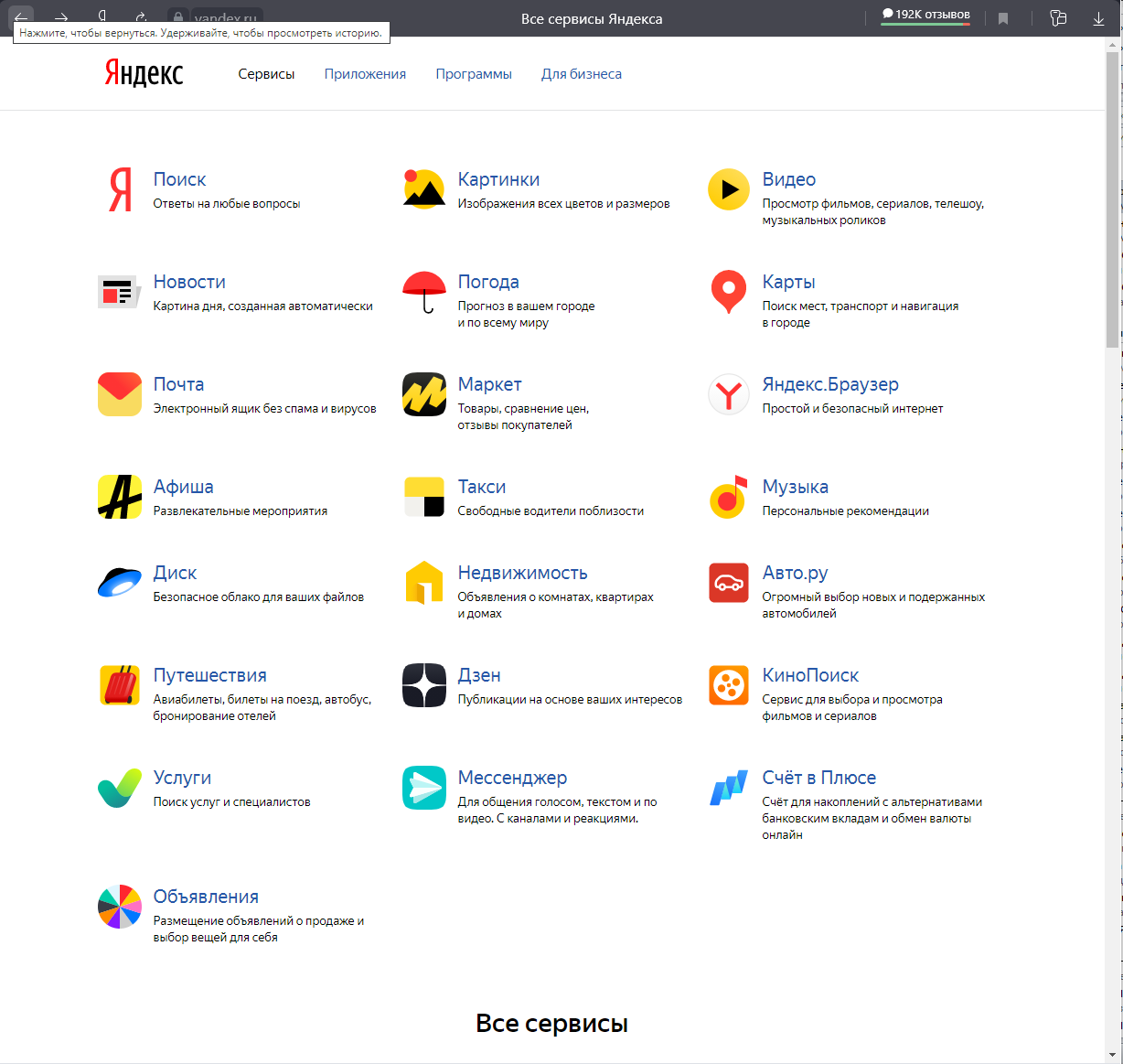 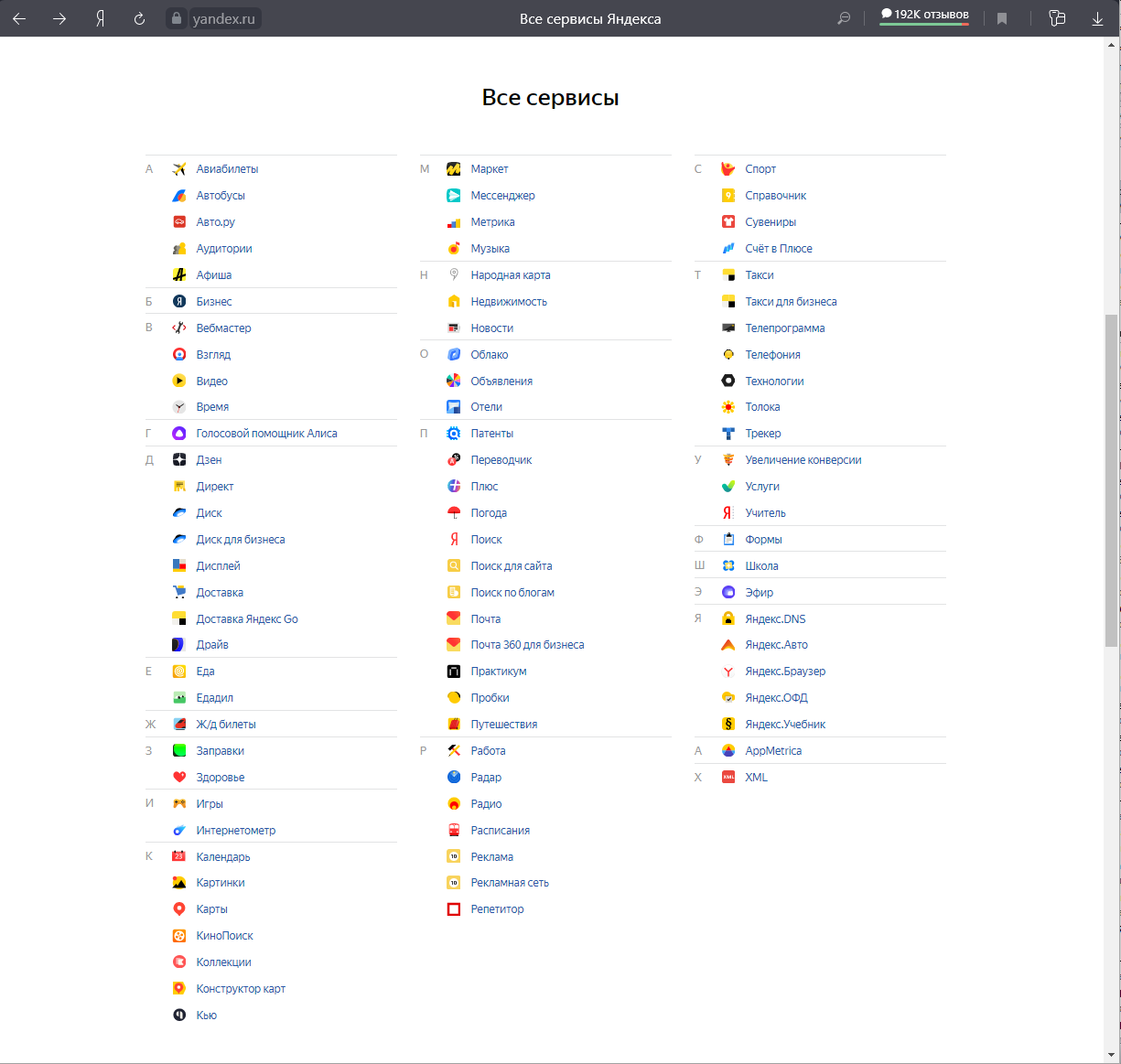 Нажимаем кнопку «Попробовать»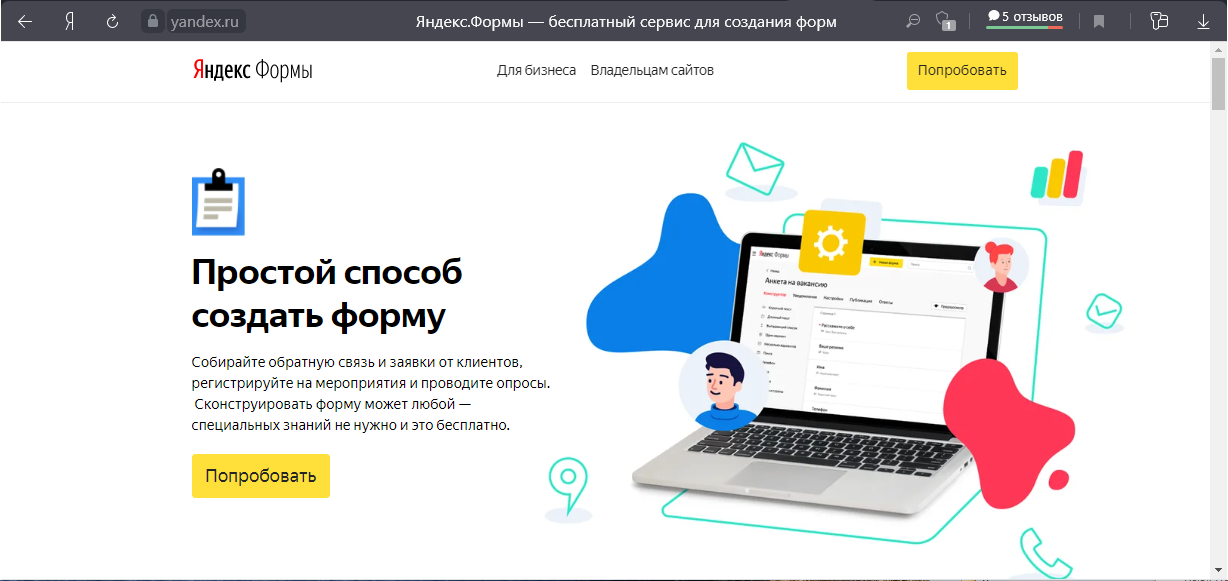 обратите внимание чтобы справа было указано Для организации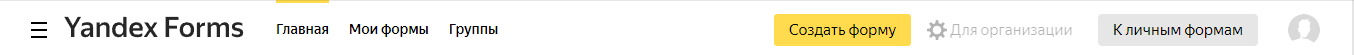 В верхнем меню нажимаем на вкладку «Мои формы» 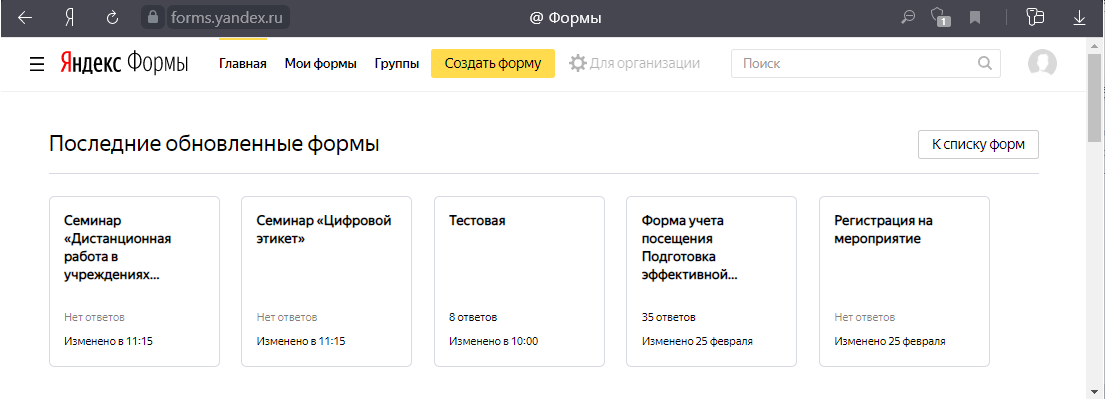 В списке находим свою и нажимаем на название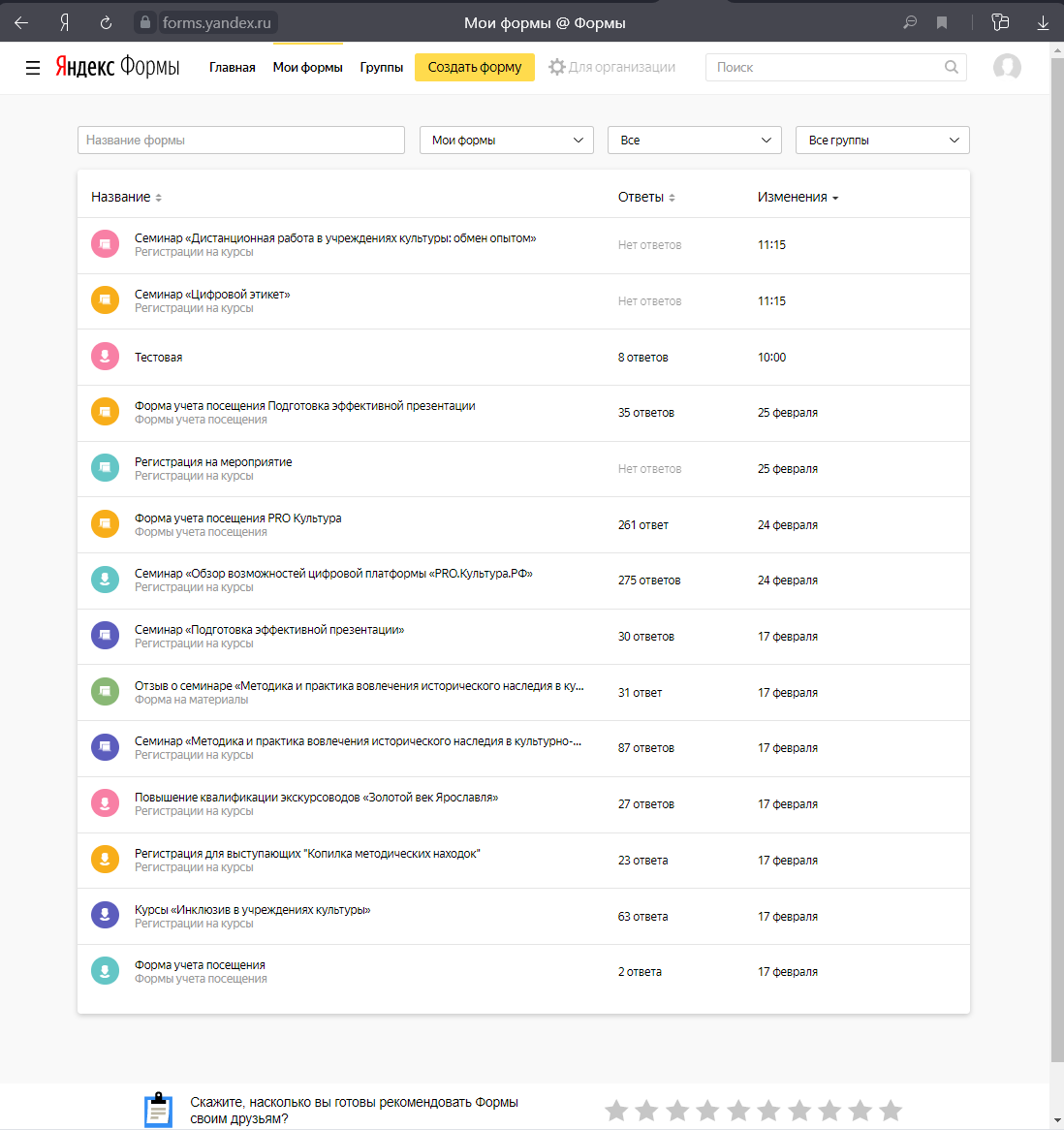 